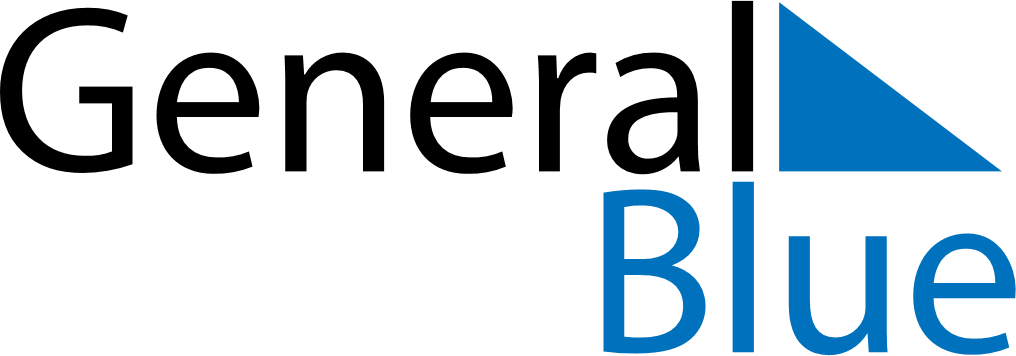 November 2018November 2018November 2018RomaniaRomaniaSUNMONTUEWEDTHUFRISAT123456789101112131415161718192021222324252627282930St Andrew’s Day